Menus du 27 au 31 janvier 2020Les fruits et légumes : source de glucides, minéraux, vitamines, fibresLes produits laitiers : source de protéines, calcium, vitaminesLes féculents : source de glucides complexes, protéines, vitamines, fibresViande, poisson, œuf : source de protéines, lipides, vitamines, fer				Produit de saison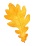 Les 14 allergènes à déclaration obligatoire (règlement INCO 1169-2011) : a Œufs 	d Arachide		g Mollusques		j Moutarde		m Fruits à coqueb Lait 	e Poisson		h Lupin		k Soja		n Anhydride sulfureux sulfitesc Gluten 	f Crustacés 		i Céleri 		l Sésame Lundi 27Mardi 28Jeudi 30 – Repas « végé »Vendredi 31Salade composée b j m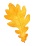 Gâteau de foie a b c jRiz bSt Félicien b Liégeois aux fruits b nPain cSalade de pâtes  c jFilet de poisson meunière a b c eGratin de courge a b c Mimolette bCrème dessert a b c mPain cSoupe de légumes i Chili con tofu j nFromage blanc bTarte aux poires a b c mPain cAsperges vgte jLasagnes au saumon a b c e j nYaourt bio bOrangePain c